加州大学欧文分校人文学院、社会生态学院、社会学院3+1+X 研/博生联合培养项目https://ip.ce.uci.edu/star/graduate/star311/Part of Graduate Success Through Academics and Research (G-STAR)加州大学欧文分校作为美国名校，为学生提供了创新性教育，注重学术的严谨性。学校不断更新课程，满足不同学生的需求。人文学院、社会生态学院、社会学院非常不错，研究生多个专业都在美国专业排名名列前茅。UCI是一所鼓励学生积极寻求本硕、硕博连读的美国顶尖高校。人文学院（School of Humanities）人文学院（School of Humanities）专注于整个世界和任意时间点人类文化的成就，研究历史、语言、文学、哲学、媒体和视觉艺术方面的知识。学院让学生具备利用阐明人文维度、技术、科学和医学观点的能力，探索从古代神话和中世纪怪兽到医学史、存在主义哲学家的思想、社交媒体的影响、国际饮食文化和嘻哈音乐的全球影响等话题。学院设立了4+1本硕连读项目，让学生在5年内获得硕士学位。人文学院设有七个硕博连读的专业：亚裔美国人研究、批判理论、女权主义研究、电影和媒体研究、拉丁美洲研究、医学人文和视觉研究。 此外，学院还提供古代伊朗和前现代波斯世界以及波斯/伊朗研究的研究生专业。除此之外，学院开设了实习计划，让学生获得专业知识和经验。学院也开展了包括阿拉伯语、亚美尼亚语、汉语、法语、德语、意大利语、日语、朝鲜语、波斯语、俄语、西班牙语，等，多种语言的课程，拓展学生对文化和语言的理解。社会生态学院（School of Social Ecology）•	#2 - Best U.S. Colleges for a Major in Criminology (USA Today)•	#1- Best Online Criminal Justice Programs (2020 US News and World Report)•	#2- Doctoral Degree-Granting Programs in Criminology and Criminal Justice (2021 US News and World Report)社会生态学院加州欧文三个排名靠前的院系，院系的学术研究主要集中在当今社会和制度背景下看待人类行为，开拓性的科研，超越传统学科界限，并寻求在学术界范围之外向普罗大众传播知识。 UCI的教授们致力于知识生产和传播，以促进社会的知情权行动，解决从全球贫困到监狱人满为患、从帮派暴力到健康儿童发展、从健康风险到社区赋权等问题。 该学院是国际公认的开发解决社会问题的跨学科方法的领导者，鼓励教师和学生的灵活和独立思考，并促进不同领域和具有不同经验的人之间的合作。我们在研究生和本科阶段的教学中努力培养教育、研究、公共政策和社区行动领域的未来领导者，他们能够为当地社区、加利福尼亚州、国家和地区面临的关键问题贡献这些技能。社会生态学院设置了犯罪学/法律和社会、城市规划与公共政策以及心理科学三个学术部门，开设了以社会生态为核心的教学计划，为学生创造更美好的世界提供了广泛的机会。社会科学院（ School of  Social Sciences）社会学院致力于挖掘社会的内部力量，制定推动社会变革的制度。该学院不断打破传统障碍，推动社会、经济和人类的福祉变革。学院拥有众多优秀教师，他们不断打破常规，与计算机科学、工程、艺术和人文科学建立跨学科的联系，帮助学院的教学研究人员开发开创性的课程。学院建立了人类学、墨西哥裔/拉丁美洲研究、认知科学、经济学、全球与国际问题研究、语言科学、逻辑与科学哲学、政治学以及社会学9个学术部门，满足研究生/博士生以及本科生的需求。项目简介：项目学生在大四阶段赴加州大学分校参加【人文学院】研究生衔接课程学习一年，顺利通过本科阶段学习考核的同学将可以在UCI或者其它美国大学开始其硕士/博士学位的学习。项目结束通过考核后，学生可获得UCI/其它美国大学硕士/博士学位。    中方大学进行三年本科学习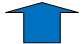 录取对象项目面向本科大三、四年级学生，采取材料审核选拔方式，每学校/专业/年录取不超过5名同学；9-4月中方大学完成初选，6月30日前加州欧文完成终选。完成课程后，学生的研究生/博士选择并不只限于UCI，学生既可以选择继续升读UCI的研究生/ 博士，也可以选择UCI或其它美国顶尖高校的相关学位。，部分合作美国高校会向联合培养课程毕业生提供免托福申请，甚至奖学金的优惠政策。	通过本课程学习，学生将会获得UCI的学分（或同等程度），关于具体学分转换方法和数量须由学生国内大学的教务处自行决定。课程特色•	五年内获得两个学位 （中国本科+美国研究生学位/博士学位）  •	跟随国际一流的教授进行学习和行业调研•	课程导师推荐信，有利申请更高学历成绩和语言要求GPA 3.0以上；拥有相关专业背景将会获得优先录取托福=71,雅思=6.0及以上；或 大学英语6级：450或大学英语4级:493分的同学可申请有条件录取，并需要在正式修读UCI学分前提交相应的托福/雅思成绩。课程设置（课程设置样板，仅供参考，随时会根据课程要求调整）研究生/博士学位Art History, Master’sAsian American Studies, Master’sClassics, Master’sComparative Literature, Master’sCulture and Theory, Ph.D.East Asian Studies, Master’s, Ph.D.English, Master’s, Ph.D.European Thought and Culture, Master’sFilm and Media Studies, Ph.D.German, Master’s, Ph.D.History, Master’s, Ph.D.Philosophy, Master’s, Ph.D.Spanish and Portuguese, Master’s, Ph.D.Specialization in Ancient Iran and the Premodern Persianate World，Ph.D.Visual Studies, Master’s, Ph.D.具体课程描述，请参照以下链接：https://catalogue.uci.edu/schoolofhumanities/#courseinventory具体课程描述，请参照以下链接：https://catalogue.uci.edu/schoolofhumanities/#courseinventory研究生博士学位Master of Public Policy (MPP)Master of Urban and Regional Planning (MURP) Clinical Psychology (Ph.D.)Criminology, Law and Society (Ph.D.)Urban and Environmental Planning and Policy (Ph.D.)Psychological Science (Ph.D.)Social Ecology (Ph.D.)具体课程描述，请参照以下链接：https://catalogue.uci.edu/schoolofsocialecology/#courseinventory具体课程描述，请参照以下链接：https://catalogue.uci.edu/schoolofsocialecology/#courseinventory研究生博士学位Demographic/Social Analysis, (M.A.)Philosophy, Political Science & Economics, (M.A.)Anthropology (Ph.D.)Cognitive Sciences (Ph.D.)Economics (Ph.D.)Global Studies (Ph.D.)Language Science (Ph.D.)Logic & Philosophy of Science (Ph.D.)Political Science (Ph.D.)Sociology (Ph.D.)具体课程描述，请参照以下链接：https://catalogue.uci.edu/schoolofsocialsciences/#courseinventory具体课程描述，请参照以下链接：https://catalogue.uci.edu/schoolofsocialsciences/#courseinventory必修课程: ELECTIVE课程:研究生申请和职业规划 研究生学分 写作课程*UCI学分/DCE课程 GRE分析性写作和语言推理 学术英语阅读和写作 Public Speaking / Oral Communication for Graduate Studies*Students must demonstrate proficient English to enroll in these UCI graduate credit courses.Choose 3 Humanities courses including Global Culture, Academic English, History, Communication, Ethnic Studies, Foreign Language Studies, Film/MediaChoose 1 Leadership or Inter-cultural Communication courseChoose 1 course from the School of Social Sciences or the School of Social EcologyChoose 1 Professional Certificate Program (ACPs) or Internship Program课程学费： $32,000 (3学期)、入学日期:  六、九月"Maximum 16 units per 2nd and 3rd quarter with the program's approval.课程学费： $32,000 (3学期)、入学日期:  六、九月"Maximum 16 units per 2nd and 3rd quarter with the program's approval.